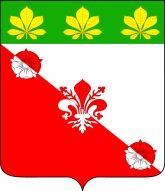 АДМИНИСТРАЦИЯ ГИРЕЙСКОГО ГОРОДСКОГО ПОСЕЛЕНИЯГУЛЬКЕВИЧСКОГО РАЙОНАПОСТАНОВЛЕНИЕот 07.07.2022                                                               № 78поселок ГирейОб утверждении Порядка участия представителей Гирейского городского поселения Гулькевичского района в органах управления автономной некоммерческой организацииВ соответствии с пунктом 5 статьи 10 Федерального закона от 12 января 1996 г. № 7-ФЗ «О некоммерческих организациях» п о с т а н о в л я ю:1. Утвердить Порядок участия представителей Гирейского городского поселения Гулькевичского района в органах управления автономной некоммерческой организации (приложение 1).2. Утвердить Форму отчета представителя Гирейского городского поселения Гулькевичского района в органе управления автономной некоммерческой организации (приложение 2).3. Обнародовать настоящее постановление в специально установленных местах для обнародования нормативных правовых актов Гирейского городского поселения Гулькевичского района, определенных постановлением администрации Гирейского городского поселения Гулькевичского района от          29 июня 2012 г. № 100 «Об определении мест, специально установленных для обнародования нормативных правовых актов Гирейского городского поселения Гулькевичского района», и разместить на сайте Гирейского городского поселения Гулькевичского района в информационно-телекоммуникационной сети «Интернет».4. Контроль за выполнением настоящего постановления оставляю за собой.5. Постановление вступает в силу после его официального обнародования.Глава Гирейского городского поселенияГулькевичского района                                                                          В.С. БалашовПриложение 1УТВЕРЖДЕНпостановлением администрацииГирейского городского поселения Гулькевичского  района от 07.07.2022 г. № 78ПОРЯДОКучастия представителей Гирейского городского поселения Гулькевичского района в органах управления автономной некоммерческой организации1. Общие положения1.1. Настоящий Порядок разработан в соответствии с Гражданским кодексом Российской Федерации, Федеральным законом от 12 января 1996 г.  № 7-ФЗ «О некоммерческих организациях» и определяет процедуру отбора и порядок деятельности представителей Гирейского городского поселения Гулькевичского района в органах управления автономной некоммерческой организации, учредителем которой является Гирейское городское поселение Гулькевичского  района (далее - автономная некоммерческая организация).1.2. Представителями Гирейского городского поселения Гулькевичского района в органах управления автономной некоммерческой организации (далее –представители Гирейского городского поселения Гулькевичского района) могут быть:- лица, замещающие должности муниципальной службы Гирейского городского поселения Гулькевичского района- иные лица, действующие в соответствии с договором о представлении интересов Гирейского городского поселения Гулькевичского района в органах управления автономной некоммерческой организации (далее - договор) и настоящим Порядком (далее - профессиональные поверенные).1.3. Целями участия представителей Гирейского городского поселения Гулькевичского района в органах управления автономной некоммерческой организации являются:- эффективное управление автономной некоммерческой организацией;- обеспечение соблюдения норм действующих нормативных правовых актов в деятельности автономной некоммерческой организации;- защита интересов Гирейского городского поселения Гулькевичского  района при принятии решений органами управления автономной некоммерческой организации;- получение необходимой информации о деятельности автономной некоммерческой организации в соответствии с действующим законодательством.- обеспечение проведения мероприятий, направленных на достижение целей создания автономной некоммерческой организации2. Порядок назначения представителей муниципального образования2.1. Представители Гирейского городского поселения Гулькевичского  района из числа лиц, замещающих должности муниципальной службы Гирейского городского поселения Гулькевичского района, назначаются главой Гирейского городского поселения Гулькевичского района путем издания постановления администрации.Помимо указания на назначаемое лицо постановление администрации. Гирейского городского поселения Гулькевичского района должно содержать сведения о сроке наделения его полномочиями по представлению Гирейского городского поселения Гулькевичского района в соответствующем органе управления автономной некоммерческой организации.2.2. Договор с гражданином Российской Федерации, не замещающим муниципальную должность Гирейского городского поселения Гулькевичского  района или должность муниципальной службы Гирейского городского поселения Гулькевичского района, заключается с администрацией Гирейского городского поселения Гулькевичского  района.Администрация Гирейского городского поселения Гулькевичского  района при заключении договора обеспечивает включение в него следующих условий:наименование автономной некоммерческой организации и органа управления, в которых гражданин уполномочивается представлять Гирейское городское поселение Гулькевичского района;срок, на который заключается договор;указание на безвозмездный характер заключаемого договора;права и обязанности представителя Гирейского городского поселения Гулькевичского района;права и обязанности администрации Гирейского городского поселения Гулькевичского района;порядок и основания прекращения договора.3. Требования к порядку осуществления действий представителей Гирейского городского поселения Гулькевичского района3.1. Представитель Гирейского городского поселения Гулькевичского  района осуществляет голосование по вопросам повестки дня заседания органов управления автономной некоммерческой организации либо, руководствуясь указаниями администрации Гирейского городского поселения Гулькевичского  района (в случае, указанном в пункте 3.2 Порядка), либо по собственному усмотрению с учетом соблюдения интересов Гирейского городского поселения Гулькевичского района.3.2. Обязательному письменному согласованию с администрацией Гирейского городского поселения Гулькевичского района подлежит голосование представителя Гирейского городского поселения Гулькевичского  района, по вопросам, указанным в пункте 3 статьи 29 Федерального закона от 12 января 1996 г. № 7-ФЗ «О некоммерческих организациях», отнесенным к исключительной компетенции высшего органа управления автономной некоммерческой организации.Не позднее чем за пять рабочих дней до даты проведения заседания органа управления автономной некоммерческой организации (далее - заседание), а в случае, если уведомление о проведении заседания получено представителем Гирейского городского поселения Гулькевичского района менее чем за пять рабочих дней до даты его проведения, - в течение одного рабочего дня представитель Гирейского городского поселения Гулькевичского района представляет лично либо направляет с использованием факсимильной связи (электронной почты) с последующим представлением оригиналов документов в администрацию Гирейского городского поселения Гулькевичского района повестку дня заседания (извещение о проведении заседания), представленные автономной некоммерческой организацией документы, необходимые для рассмотрения включенных в повестку дня заседания вопросов, а также свои предложения по голосованию.На основании полученных от представителя Гирейского городского поселения Гулькевичского района материалов и его письменного мнения администрация Гирейского городского поселения Гулькевичского района не позднее двух рабочих дней после поступления материалов либо в день их поступления, если уведомление представителя Гирейского городского поселения Гулькевичского района получено с опозданием, направляет представителю Гирейского городского поселения Гулькевичского района письменные указания по голосованию на заседании органа управления автономной некоммерческой организации. При отсутствии письменных указаний представитель Гирейского городского поселения Гулькевичского  района голосует в соответствии с предложениями, направленными им ранее в администрацию Гирейского городского поселения Гулькевичского  района.3.3. Иные полномочия представителей Гирейского городского поселения Гулькевичского района осуществляются ими в порядке, предусмотренном законодательством Российской Федерации и законодательством Краснодарского края, с учетом соблюдения интересов Гирейского городского поселения Гулькевичского  района.3.4. Представитель Гирейского городского поселения Гулькевичского  района обязан:3.4.1. Лично участвовать в работе органов управления автономной некоммерческой организации, в которые он назначен, и не может делегировать свои полномочия иным лицам, в том числе замещающим его по месту основной работы.3.4.2. Неукоснительно выполнять письменные указания администрации Гирейского городского поселения Гулькевичского района по голосованию на заседании.3.4.3. Представлять в администрацию Гирейского городского поселения Гулькевичского района необходимую информацию и предложения по вопросам компетенции органов управления автономной некоммерческой организации в сроки, установленные настоящим Порядком, а также по требованию администрации Гирейского городского поселения Гулькевичского  района.3.4.4. В соответствии с главой 4 настоящего Порядка отчитываться о своей деятельности.3.5. Представитель Гирейского городского поселения Гулькевичского  района не вправе:3.5.1. Разглашать информацию о деятельности автономной некоммерческой организации.3.5.2. Использовать свое положение и полученную информацию о деятельности автономной некоммерческой организации в личных интересах, а также в интересах третьих лиц.4. Порядок отчетности представителей Гирейского городского поселения Гулькевичского района4.1. Ежегодно, до 1 мая, представители Гирейского городского поселения Гулькевичского района представляют в администрацию Гирейского городского поселения Гулькевичского района отчет о своей деятельности в органах управления автономной некоммерческой организации, учредителем которой является Гирейское городское поселение Гулькевичского района, по форме согласно Приложению 2 к настоящему Порядку.5. Порядок прекращения полномочий представителя Гирейского городского поселения Гулькевичского района5.1. Полномочия представителя Гирейского городского поселения Гулькевичского района прекращаются:5.1.1. По истечении срока полномочий в соответствии с правовым актом администрации Гирейского городского поселения Гулькевичского  района или заключенным договором о представлении интересов Гирейского городского поселения Гулькевичского района в органах управления автономной некоммерческой организации.5.1.2. В связи с решением администрации Гирейского городского поселения Гулькевичского района о замене представителя.5.1.3. При увольнении представителя Гирейского городского поселения Гулькевичского района с занимаемой им должности муниципальной службы Гирейского городского поселения Гулькевичского района.5.1.4. В случае расторжения или прекращения договора о представлении интересов Гирейского городского поселения Гулькевичского района в органах управления автономной некоммерческой организации.5.1.5. В случае ликвидации или прекращения деятельности автономной некоммерческой организации при ее реорганизации.5.2. Замена представителя Гирейского городского поселения Гулькевичского района осуществляется в случае:отказа представителя Гирейского городского поселения Гулькевичского  района от участия в органах управления автономной некоммерческой организации;систематического (два раза и более) неисполнения представителем Гирейского городского поселения Гулькевичского района обязанностей, установленных пунктом 3.4 Порядка.5.3. Решение о замене муниципального служащего Гирейского городского поселения Гулькевичского района, являющегося представителем Гирейского городского поселения Гулькевичского района, принимается в форме постановления администрации Гирейского городского поселения Гулькевичского района и назначается иной муниципальный служащий Гирейского городского поселения Гулькевичского района в качестве представителя Гирейского городского поселения Гулькевичского  района.5.4. Решение о замене гражданина, являющегося представителем Гирейского городского поселения Гулькевичского района и действующего на основании договора, принимается в случае расторжения или прекращения договора о представлении интересов Гирейского городского поселения Гулькевичского района в органах управления автономной некоммерческой организации.5.5. В случае прекращения полномочий представителя Гирейского городского поселения Гулькевичского района по основаниям, указанным в подпунктах 5.1.1 - 5.1.4 пункта 5.1 Порядка, администрация Гирейского городского поселения Гулькевичского района в течение семи календарных дней уведомляет об этом автономную некоммерческую организацию, а также предпринимает действия, необходимые для включения в органы управления автономной некоммерческой организации иного лица, уполномоченного представлять интересы Гирейского городского поселения Гулькевичского района в органах управления автономной некоммерческой организации.Главный специалист администрации Гирейского городского поселения Гулькевичского района                                                                          О.В. УвароваПриложение 2УТВЕРЖДЕНАпостановлением администрацииГирейского городского поселения Гулькевичского района от _____________ № ____ФОРМА отчета представителя Гирейского городского поселения Гулькевичского района в органе управления автономной некоммерческой организацииРаздел 1. Общие сведенияРаздел 2. Деятельность представителя Гирейского городского поселения Гулькевичского района в органе управления автономной некоммерческой организации за отчетный периодГлавный специалист администрации Гирейского городского поселения Гулькевичского района                                                                          О.В. УвароваНаименование автономной некоммерческой организацииЮридический адрес автономной некоммерческой организацииНаименование органа управления автономной некоммерческой организацииОтчет за период с ________ по ________Ф.И.О. представителя Гирейского городского поселения Гулькевичского района в органе управления автономной некоммерческой организацииРеквизиты постановления администрации Гирейского городского поселения Гулькевичского района о назначении представителем Гирейского городского поселения Гулькевичского района в органе управления автономной некоммерческой организации (номер и дата)Реквизиты договора о представлении интересов Гирейского городского поселения Гулькевичского района в органе управления автономной некоммерческой организации (номер и дата)Дата проведения заседания органа управленияВопросы повестки дня заседания органа управленияПозиция представителя Гирейского городского поселения Гулькевичского  районаУказания, полученные от администрации Гирейского городского поселения Гулькевичского  районаРезультат голосования